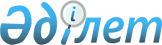 О внесении изменений и дополнений в постановление Правления Национального Банка Республики Казахстан от 28 октября 2001 года № 419 "Об утверждении Инструкции о формах промежуточного ликвидационного баланса, иных отчетов, ликвидационного баланса ликвидируемых банков в Республике Казахстан, сроках и порядке их представления ликвидационными комиссиями"
					
			Утративший силу
			
			
		
					Постановление Правления Агентства Республики Казахстан по регулированию и надзору финансового рынка и финансовых организаций от 29 октября 2008 года № 156. Зарегистрировано в Министерстве юстиции Республики Казахстан 11 декабря 2008 года N 5399. Утратило силу постановлением Правления Национального Банка Республики Казахстан от 24 декабря 2012 года № 375

      Сноска. Утратило силу постановлением Правления Национального Банка РК от 24.12.2012 № 375 (вводится в действие по истечении десяти календарных дней после дня первого официального опубликования).      В целях совершенствования нормативных правовых актов, регулирующих деятельность ликвидационных комиссий ликвидируемых банков в Республике Казахстан, Правление Агентства Республики Казахстан по регулированию и надзору финансового рынка и финансовых организаций (далее - Агентство) ПОСТАНОВЛЯЕТ: 



      1. Внести в постановление Правления Национального Банка Республики Казахстан от 28 октября 2001 года № 419 "Об утверждении Инструкции о формах промежуточного ликвидационного баланса, иных отчетов, ликвидационного баланса ликвидируемых банков в Республике Казахстан, сроках и порядке их представления ликвидационными комиссиями" (зарегистрированное в Реестре государственной регистрации нормативных правовых актов под № 1698), с изменениями и дополнениями, внесенными постановлением Правления Агентства от 16 февраля 2004 года № 40 "О внесении изменений и дополнений в постановление Правления Национального Банка Республики Казахстан от 28 октября 2001 года № 419 "Об утверждении Инструкции о формах промежуточного ликвидационного баланса, иных отчетов, ликвидационного баланса ликвидируемых банков в Республике Казахстан, сроках и порядке их представления ликвидационными комиссиями, зарегистрированное в Министерстве юстиции Республики Казахстан под № 1698" (зарегистрированным в Реестре государственной регистрации нормативных правовых актов под № 2777), постановлением Правления Агентства от 25 февраля 2006 года № 39 "О внесении дополнения и изменений в постановление Правления Национального Банка Республики Казахстан от 28 октября 2001 года № 419 "Об утверждении Инструкции о формах промежуточного ликвидационного баланса, иных отчетов, ликвидационного баланса ликвидируемых банков в Республике Казахстан, сроках и порядке их представления ликвидационными комиссиями" (зарегистрированным в Реестре государственной регистрации нормативных правовых актов под № 4137), постановлением Правления Агентства от 28 мая 2007 года № 147 "О внесении дополнений и изменений в постановление Правления Национального банка Республики Казахстан от 28 октября 2001 года № 419 "Об утверждении Инструкции о формах промежуточного ликвидационного баланса, иных отчетов, ликвидационного баланса ликвидируемых банков в Республике Казахстан, сроках и порядке их представления ликвидационными комиссиями" (зарегистрированным в Реестре государственной регистрации нормативных правовых актов под № 4774), постановлением Правления Агентства от 30 ноября 2007 года № 251 "О внесении изменений и дополнений в постановление Правления Национального банка Республики Казахстан от 28 октября 2001 года № 419 "Об утверждении Инструкции о формах промежуточного ликвидационного баланса, иных отчетов, ликвидационного баланса ликвидируемых банков в Республике Казахстан, сроках и порядке их представления ликвидационными комиссиями" (зарегистрированным в Реестре государственной регистрации нормативных правовых актов под № 5074) следующие изменения и дополнения: 



      в Инструкции о формах промежуточного ликвидационного баланса, иных отчетов, ликвидационного баланса ликвидируемых банков в Республике Казахстан, сроках и порядке их представления ликвидационными комиссиями, утвержденной указанным постановлением: 



      подпункт 11) пункта 4 изложить в следующей редакции: 



      "11) пояснительная записка, содержащая следующую информацию: 



      проведение первоочередных мероприятий; 



      изменения по активам и обязательствам с начала ликвидации на дату составления промежуточного ликвидационного баланса с указанием причин изменений; 



      состояние дебиторской и кредиторской задолженности; 



      залоговое и собственное имущество ликвидируемого банка; 



      основные проблемы, препятствующие проведению ликвидационного производства."; 



      в пункте 9 : 



      дополнить подпунктами 7-1) - 7-5) следующего содержания: 



      "7-1) отчет о состоянии дебиторской задолженности ликвидируемого банка по состоянию на отчетную дату, составленный по форме в соответствии с Приложением 20-1 к настоящей Инструкции; 



      7-2) отчет по утерянным документам дебиторов ликвидируемого банка по состоянию на отчетную дату, составленный по форме в соответствии с Приложением 22 к настоящей Инструкции; 



      7-3) отчет о состоянии залогового имущества ликвидируемого банка на отчетную дату, составленный по форме в соответствии с Приложением 23-1 к настоящей Инструкции на основании данных журнала учета залогового имущества ликвидируемого банка, составленного по форме в соответствии с Приложением 24 к настоящей Инструкции; 



      7-4) отчет о состоянии собственного имущества ликвидируемого банка на отчетную дату, составленный по форме в соответствии с Приложением 25 к настоящей Инструкции; 



      7-5) отчет о расчетах ликвидационной комиссии ликвидируемого банка с кредиторами и по текущей задолженности согласно Приложению 26 к настоящей Инструкции;"; 



      в подпункте 8) слова "(представляется до создания комитета кредиторов)" исключить; 



      дополнить пунктом 13-1 следующего содержания: 



      "13-1. При наличии у ликвидационной комиссии банка подразделений отчеты, предусмотренные подпунктами 7-1), 7-2), 7-3), 7-4), 7-5), 8) пункта 9 настоящей Инструкции представляются в разрезе головного офиса ликвидационной комиссии и ее подразделений."; 



       Главу 2 Раздела 2 изложить в следующей редакции: 

       "Глава 2. Отчет о проделанной ликвидационной комиссией 

                    банка работе за первое полугодие 

      14. Отчет за первое полугодие (далее - отчет за полугодие) включает в себя: 



      1) отчет о взыскании дебиторской задолженности ликвидируемого банка по состоянию на отчетную дату, составленный по форме в соответствии с Приложением 20 к настоящей Инструкции; 



      2) отчет о состоянии залогового имущества ликвидируемого банка на отчетную дату, составленный по форме в соответствии с Приложением 23 к настоящей Инструкции на основании данных журнала учета залогового имущества ликвидируемого банка, составленного по форме в соответствии с Приложением 24 к настоящей Инструкции. 



      15. К отчету за полугодие прилагается пояснительная записка, содержащая характеристику претензионно-исковой работы, работы по реализации залогового имущества. 



      16. Отчетной датой отчета за полугодие является 1 января года. 



      17. Отчет за полугодие представляется в уполномоченный орган в следующие сроки: 



      1) при отсутствии у ликвидируемого банка филиалов - не позднее 6 июля; 



      2) при наличии у ликвидируемого банка филиалов - не позднее 8 июля. 



      Отчет о проделанной ликвидационной комиссией банка работе за второе полугодие в уполномоченный орган не представляется. Данные о проделанной работе за второе полугодие включаются в годовой отчет о проделанной ликвидационной комиссией банка работе. 



      18. При наличии у ликвидационной комиссии банка подразделений отчет за полугодие представляется в разрезе головного офиса ликвидационной комиссии и ее подразделений."; 



       пункт 19 изложить в следующей редакции: 



      "19. Годовой отчет о проделанной ликвидационной комиссией банка работе включает в себя: 



      1) документы, предусмотренные подпунктами 1), 2), 3), 4), 5), 5-1), 6), 7), 7-2), 7-4), 7-5), 8) пункта 9 настоящей Инструкции; 



      2) отчет о взыскании дебиторской задолженности ликвидируемого банка по состоянию на отчетную дату, составленный по форме в соответствии с Приложением 20 к настоящей Инструкции; 



      3) отчет о состоянии залогового имущества ликвидируемого банка на отчетную дату, составленный по форме в соответствии с Приложением 23 к настоящей Инструкции на основании данных журнала учета залогового имущества ликвидируемого банка, составленного по форме в соответствии с Приложением 24 к настоящей Инструкции; 



      4) отчет о возбужденных уголовных делах в отношении руководящих работников, должников ликвидируемого банка и руководящих работников ликвидационной комиссии по состоянию на отчетную дату, составленный по форме в соответствии с Приложением 29 к настоящей Инструкции."; 



      дополнить пунктом 23-1 следующего содержания: 



      "23-1. При наличии у ликвидационной комиссии банка подразделений отчеты, предусмотренные подпунктами 7-2), 7-4), 7-5), 8) пункта 9, подпунктами 2), 3) пункта 19 настоящей Инструкции представляются в разрезе головного офиса ликвидационной комиссии и ее подразделений."; 



       пункт 28-1 исключить; 



      в таблице второй приложения 1 : 



      строку, порядковый номер 19, изложить в следующей редакции: 

"                                                         "; 



      раздел "Собственный капитал", после строки, порядковый номер 4, дополнить строками 5, 5.1, 5.2 следующего содержания: "                                                           "; 

графу " " в таблице приложения 3 изложить в следующей редакции: 

"                  "; 



      в приложениях 4, 5, 10: 



      слова "тыс. тенге" исключить; 



      графы " " 

в таблицах изложить в следующей редакции: 

"                 "; 



      в приложениях 9, 15: 



      после строки, порядковый номер 6030, дополнить строками, порядковые номера 6040, 6045 следующего содержания: 



      "6040 Возможные требования рамбурсирующего банка к банку эмитенту/другому лицу 



      6045 Возможные требования по рамбурсированию"; 



      строки, порядковые номера 6220, 6320, 6498, 6499, 6720, 6820, исключить; 



      после строки, порядковый номер 6530, дополнить строками, порядковые номера 6540, 6545 следующего содержания: 



      "6540 Возможные обязательства по рамбурсированию 



      6545 Возможные обязательства рамбурсирующего банка перед банком-эмитентом/другим лицом"; 



      графу " " в таблице приложения 12 изложить в следующей редакции: 

"                    "; 



      таблицу приложения 13 дополнить строками следующего содержания: 

"                                                  "; 

      в приложении 16 : 



      в таблице: 



      после строки, порядковый номер 1, дополнить строками, порядковые номера 1.1. и 1.2., следующего содержания: "                                                       "; 



      строки, порядковые номера 7.1.1 - 7.2.5 изложить в следующей редакции: "                                                                "; 



      дополнить примечанием следующего содержания: 



      "Примечание: К займам, обеспеченным залогом и (или) гарантией относятся займы, обеспеченные фактически имеющимся в наличии залогом и (или) по которым существует возможность взыскания долга с гаранта. К убыточным относятся займы, необеспеченные залогом и (или) гарантией, по которым имеется просроченная задолженность по погашению."; 



      таблицу приложения 17 после строки, порядковый номер 1.9.3 дополнить строкой, порядковый номер 1.10, следующего содержания: "                                                    "; 



      в таблице приложения 18 : 



      в заголовке слово "квартал," исключить; 



      слова "Всего за (квартал, год)" заменить словами "Всего за год"; 



      в приложении 18-1 : 



      правый верхний угол после заголовка таблицы дополнить словами "курсы валют"; 



      в таблице: 



      в заголовке слово "квартал," исключить; 



      слова "Всего за (квартал, год)" заменить словами "Всего за год"; 



      в таблице приложения 19 : 



      в заголовке слово "квартал," исключить; 



      слова "Всего за (квартал, год)" заменить словами "Всего за год"; 



      в приложении 19-1 : 



      правый верхний угол после заголовка таблицы дополнить словами "курсы валют"; 



      в таблице: 



      в заголовке слово "квартал," исключить; 



      слова "Всего за (квартал, год)" заменить словами "Всего за год"; 



      дополнить приложениями 20-1 , 23-1 в соответствии с приложениями 1 , 2 к настоящему постановлению; 



      в таблице приложения 25 : 



      слова "квартал" заменить словами "месяц"; 



      дополнить графами 16, 17 следующего содержания: 

"                                         "; 



      в таблице приложения 26 слова "квартал" заменить словами "месяц"; 



      в таблице приложения 28 : 



      в заголовке слово "квартал," исключить; 



      строки, порядковые номера 1, 1.1, 1.2, 1.3, 2, 2.1, 2.2, 2.3, изложить в следующей редакции: 

"                                                     "; 



      после строки, порядковый номер 5, дополнить строкой, порядковый номер 6, следующего содержания: 

"                                                    "; 



      слова "Всего за квартал (год)" заменить словами "Всего за год"; 



      в приложении 29 слова "Примечание: данные о взыскании задолженности с руководящих работников и должников банка, руководящих работников ликвидационной комиссии в гражданском порядке необходимо отражать в форме № 8 (приложение 14 к Правилам)" исключить; 



       приложение 32-2 исключить. 



      2. Настоящее постановление вводится в действие по истечении четырнадцати дней со дня государственной регистрации в Министерстве юстиции Республики Казахстан. 



      3. Департаменту ликвидации финансовых организаций (Жумабаева З.С.): 



      1) совместно с Юридическим департаментом (Сарсенова Н.В.) принять меры к государственной регистрации в Министерстве юстиции Республики Казахстан настоящего постановления; 



      2) в десятидневный срок со дня государственной регистрации в Министерстве юстиции Республики Казахстан настоящего постановления довести его до сведения заинтересованных подразделений Агентства, Объединения юридических лиц "Ассоциация финансистов Казахстана" и ликвидационных комиссий банков. 



      4. Службе Председателя Агентства (Кенже А.А.) принять меры по опубликованию настоящего постановления в средствах массовой информации Республики Казахстан. 



      5. Контроль за исполнением настоящего постановления возложить на заместителя Председателя Агентства Кожахметова К.Б.       Председатель                               Е. Бахмутова        "Согласовано" 

      Национальный Банк 

      Республики Казахстан 

      Председатель Сайденов А.Г. 

      10 ноября 2008 года 

      (подпись, дата, гербовая печать) Приложение 1                  

к постановлению Правления     

Агентства Республики Казахстан 

по регулированию и надзору    

финансового рынка и           

финансовых организаций        

от 29 октября 2008 года № 156 "Приложение 20-1 к Инструкции 

о формах промежуточного       

ликвидационного баланса, иных 

отчетов, ликвидационного      

баланса ликвидируемых банков  

в Республике Казахстан, сроках 

и порядке их представления    

ликвидационными комиссиями    Форма 7-5 

             Отчет о состоянии дебиторской задолженности 

           _________________________________________________ 

                          (наименование банка) 

              по состоянию на "___" ______________ 20__ года 

                                    (отчетная дата) Председатель 

ликвидационной комиссии   ________________________________  __________ 

                      (фамилия, имя, при наличии - отчество) (подпись) 

Главный бухгалтер _________________________________   __________ 

                (фамилия, имя, при наличии - отчество) (подпись) 

Исполнитель    _________________________________   _________ 

            (фамилия, имя, при наличии - отчество) (подпись) 

телефон                                                      "; Приложение 2                  

к постановлению Правления     

Агентства Республики Казахстан 

по регулированию и надзору    

финансового рынка и финансовых 

организаций                   

от 29 октября 2008 года № 156 "Приложение 23-1 к Инструкции 

о формах промежуточного       

ликвидационного баланса, иных 

отчетов, ликвидационного      

баланса ликвидируемых банков в 

Республике Казахстан, сроках и 

порядке их представления      

ликвидационными комиссиями    Форма 7-6                  

Отчет о состоянии залогового имущества 

                   ____________________________________ 

                            (наименование банка) 

             по состоянию на "___" ______________ 20 __ года 

                                  (отчетная дата) Председатель 

ликвидационной комиссии ________________________________  __________ 

                    (фамилия, имя, при наличии - отчество) (подпись) 

Главный бухгалтер _________________________________ __________ 

              (фамилия, имя, при наличии - отчество) (подпись) 

Исполнитель _________________________________ _________ 

        (фамилия, имя, при наличии - отчество) (подпись) 

телефон". 
					© 2012. РГП на ПХВ «Институт законодательства и правовой информации Республики Казахстан» Министерства юстиции Республики Казахстан
				19 Прочая кредиторская 

задолженность, в том числе 

невостребованная кредиторская 

задолженность 5 Нераспределенная чистая 

прибыль (непокрытый убыток): 5.1 Нераспределенная чистая 

прибыль (непокрытый убыток) 

прошлых лет 5.2 Нераспределенная чистая 

прибыль (непокрытый убыток) 

отчетного периода в национальной 

валюте в национальной 

валюте, в 

тысячах тенге в национальной 

валюте в национальной 

валюте, в 

тысячах тенге Возникшая разница (графа 3/4 - графа 6/7) Возникшая разница 

(графа 6/7 - 

графа 3/4) Итого по счету: Всего: 1.1.   на текущем счете 1.2. в кассе 7.1.1 Основной долг 7.1.2 Начисленное вознаграждение 7.1.3 Обеспеченные залогом и (или) 

гарантией 7.1.4 Необеспеченные залогом и (или) 

гарантией 7.1.5 Убыточные 7.2 физическим лицам 7.2.1 Основной долг 7.2.2 Начисленное вознаграждение 7.2.3 Обеспеченные залогом и (или) гарантией 7.2.4 Необеспеченные залогом и (или) 

гарантией 7.2.5 Убыточные 1.10 Прочая кредиторская 

задолженность, в том 

числе невостребованная 

кредиторская 

задолженность 110 Оприходовано за 

отчетный период 

(месяц, год) Основание 

оприходования 16 17 1 Оплата труда персонала 1.1 Оплата труда председателя, 

членов, а также 

привлеченных работников 

ликвидационной комиссии, 

работающих на основании 

трудовых договоров Должностной оклад Подоходный налог Обязательные пенсионные 

взносы 1.2 Оплата труда привлеченных 

работников, оказывающих 

услуги по договорам 

возмездного оказания услуг 2 Отчисления в бюджет 2.1 Налоги 2.2 Платы 2.3 Иные отчисления 6 Непредвиденные расходы № 

п/п Перечень 

сведений Юридичес- 

кие лица Юридичес- 

кие лица Физичес- 

кие лица Физичес- 

кие лица Всего Всего Приме- 

чание № 

п/п Перечень 

сведений Коли-чес- 

тво Сумма Коли- 

чес- 

тво Сумма Коли- 

чес- 

тво Сумма 1 2 3 4 5 6 1 Дебиторская 

задолженность 

на отчетную 

дату 1.1 Выданные 

займы 1.2 Прочая 

дебиторская 

задолженность 2 Предъявлено 

исков в суд 3 Не предъявле- 

но исков в суд 

(с указанием 

причин 

неисполнения 

в примечании) 4 Удовлетворено 

исков в полном 

объеме 5 Удовлетворено 

исков частично 6 Отказано в 

принятии иска 7 Возвращено 

исков 8 Оставлено 

исков без 

движения 9 Погашено во 

внесудебном 

порядке 10 Исполнение 

решений судов: 10.1 исполнено 10.2 не исполнено, 

в том числе: вынесено актов 

о невозможнос- 

ти взыскания признаны 

банкротами не исполнено 

по иным причи- 

нам (с указа- 

нием причин 

неисполнения в 

примечании) № 

п/п Сумма 

дебитор- 

ской 

задолжен- 

ности на 

отчетную 

дату (в 

тысячах 

тенге) Залоговое 

имущество 

на начало 

ликвидации Залоговое 

имущество 

на начало 

ликвидации Реализация 

залогового 

имущества Реализация 

залогового 

имущества Залоговое 

имущество 

на отчетную 

дату Залоговое 

имущество 

на отчетную 

дату Разница 

между 

стоимо- 

стью 

реализа- 

ции 

зало- 

гового 

имущест- 

ва и 

суммой 

дебитор- 

ской 

задол- 

женнос- 

ти (в 

тысячах 

тенге) Списание 

залогового 

имущества Списание 

залогового 

имущества Списание 

залогового 

имущества Ко- 

ли- 

чес- 

тво 

(в 

еди- 

ни- 

цах) Стои- 

мость 

(в 

тыся- 

чах 

тенге) Ко- 

ли- 

чес- 

тво 

(в 

еди- 

ни- 

цах) Стои- 

мость 

реали- 

зации 

(в 

тыся- 

чах 

тенге) Ко- 

ли- 

чес- 

тво 

(в 

еди- 

ни- 

цах Стои- 

мость 

реали- 

зации 

(в 

тыся- 

чах 

тенге) Ко- 

ли- 

чес- 

тво 

(в 

еди- 

ни- 

цах) Сумма 

(в 

тыся- 

чах 

тенге) О 

с 

н 

о 

в 

а 

н 

и 

е 1 2 3 4 5 6 7 8 9 (графа 

2 - 

графа 8) 10 11 12 